A Tours, le 26 novembre 2019Destinataires : Famille du SEESObjet : Marché de Noël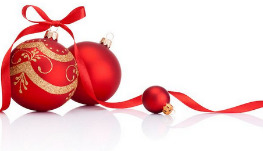 Madame, Monsieur,Les enfants et adultes de l’Irecov organisent le marché de Noël le Mardi  10 décembre 2019 de 16h à 18h. Vous y trouverez les fabrications des enfants. Les bénéfices seront reversés à l’association « les enfants de Beausite » pour financer des projets éducatifs.Afin d’organiser au mieux cet événement, nous vous remercions de nous retourner le coupon réponse ci-dessous.Rachel MOUSSOUNI,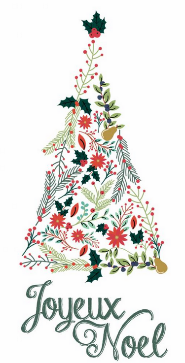 Directrice-----------------------------------------------------------------------------------------------------------------------------------Coupon-réponse à nous retourner avant le lundi 2 décembre 2019.Mme-M. :□	Nous serons présents au marché de Noël et ramènerons ensuite notre enfant. 		□	Nous ne serons pas présents au marché de Noël, notre enfant prendra le taxi comme d’habitude.		